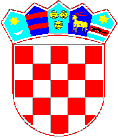                 REPUBLIKA HRVATSKA    VIROVITIČKO-PODRAVSKA ŽUPANIJA                         GRAD SLATINA                     GRADONAČELNIKKLASA: 406-01/21-01/1URBROJ: 2189/02-04-02/02-21-7U Slatini 20. srpnja 2021. godine	Na temelju članka 28. Zakona o javnoj nabavi (Narodne novine, broj 120/16.) i članka 25. Statuta Grada Slatine (Službeni glasnik Grada Slatine, broj 5/09., 5/10., 1/13., 2/13. - pročišćeni tekst, 3/18. i 9/20.), gradonačelnik Grada Slatine donosiVI. IZMJENE I DOPUNE PLANA NABAVE GRADA SLATINE ZA 2021. GODINUI. 	U Tablici plana nabave za 2021., mijenja se:Evidencijski broj 56/21: Predmet nabave: Dogradnja zgrade jaslica u Slatini; CPV oznaka: 45214100-1; Procijenjena vrijednost  nabave: 2.455.840,00 kn; Vrsta postupka: Otvoreni postupak; Predmet podijeljen u grupe: NE; Sklapa se: Ugovor; Planirani početak postupka: III. tromjesečje; Planirano trajanje Ugovora: 15 mjeseci.II.	Ove izmjene i dopune plana nabave stupaju na snagu danom donošenja.III.	Sukladno članku 4. Pravilnika o planu nabave, registru ugovora, prethodnom savjetovanju i analizi tržišta u javnoj nabavi (Narodne novine broj 101/17.), Plan nabave Grada Slatine za 2021. godinu kao i sve naknadne izmjene bit će objavljeni u Elektroničkom oglasniku javne nabave Republike Hrvatske u roku od osam dana od donošenja.								GRADONAČELNIK								 Denis Ostrošić, prof.DOSTAVITI:Upravnim odjelima i službama, ovdjeZa evidenciju akata gradonačelnika,Za objavu na Službenoj internetskoj stranici,Za objavu u EOJN RH,Arhiva.